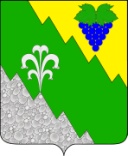 АДМИНИСТРАЦИЯ НИЖНЕБАКАНСКОГО СЕЛЬСКОГО ПОСЕЛЕНИЯ КРЫМСКОГО РАЙОНА РАСПОРЯЖЕНИЕот 09.01.2013	      № 1/рстаница НижнебаканскаяО постанове на учет спецтехники	В соответствии с Законом РФ от 6 октября 2003 года № 131-ФЗ «Об общих принципах организации местного самоуправления в Российской Федерации», в связи с приобретением спецтехники для нужд администрации Нижнебаканского сельского поселения Крымского района, в целях ее безопасной эксплуатации:Водителю администрации Нижнебаканского сельского поселения Крымского района Фароян Артему Араратовичу произвести регистрацию следующей техники:Наименование и марка машины: Автогрейдер ГС-14.02Год выпуска: 2012Двигатель, №: С0500842Цвет: оранжево-черныйПаспорт самоходной машины и других видов техники: серия СА № 099975 от «09» ноября 2012 г.   ООО «РМ – Терекс»Наименование и марка машины: Экскаватор-погрузчик JCB 3CXSM 4ТГод выпуска: 2012Двигатель, №: SB320/40344U1779612Цвет: желтыйПаспорт самоходной машины и других видов техники: серия ТС № 858500 от «26» сентября 2012 г.   ЗАО «Лонмади»Главному специалисту администрации Нижнебаканского сельского поселения Крымского района Н.Г.Ляшенко внести указанную технику в реестр муниципальной собственности Нижнебаканского сельского полселения Крымского района.Контроль за выполнением распоряжения оставляю за собой.Распоряжение вступает в силу со дня его подписания.Глава Нижнебаканского сельского поселения Крымского района 						      А.А.Кукос